.• .•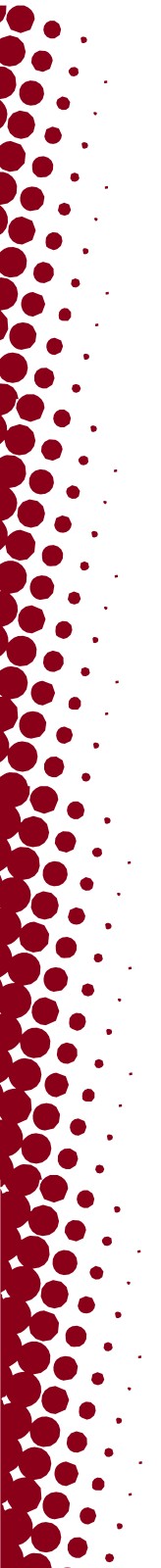 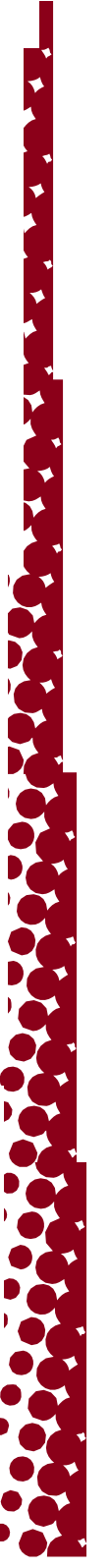 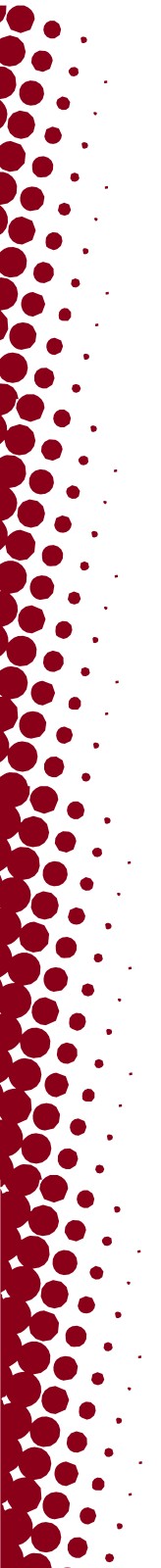 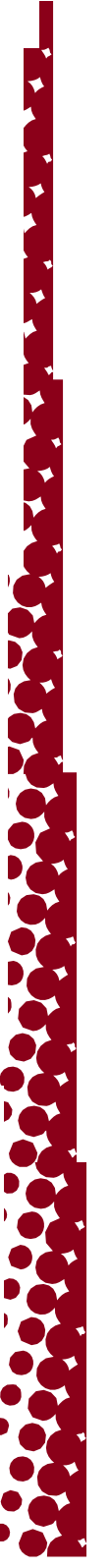 ••••••••••......THEUNIVERSITYOFUTAHDEPARTMENT OFPUBLIC SAFETYKAMPUSResurslarFavqulodda vaziyatlar uchun 911Aloqa uchun 801-585-2677 Universitet Politsiyasipolice.utah.eduJinoyat qurbonlari himoyachilari• 24/7 mavjud• security.utah.edu/crime-victim-advocatesKampus xavfsizligi	• Himoyalangan eskortlar va avtoulovchilar yordamiSafeU• Hisobot resurslarisafeu.utah.eduUniversitet jamoat xavfsizligi• Xavfsizlik bo'yicha maslahatlar va tashabbuslar• Yillik xavfsizlik hisobotlari• Fikr bildiring• security.utah.eduEmergency Boshqaruv• Favqulodda vaziyatlarga tayyorlik• Kampus haqida ogohlantirishlar• favqulodda.utah.eduSafeRide• D–J, 18:00 dan 12:30 gacha	• Transloc ilovasini yuklab oling Asosiy kampus uchun: commuterservices.utah.edu/safe-ride801-231-9058 (from Research Park)